   Burmistrz Krośniewic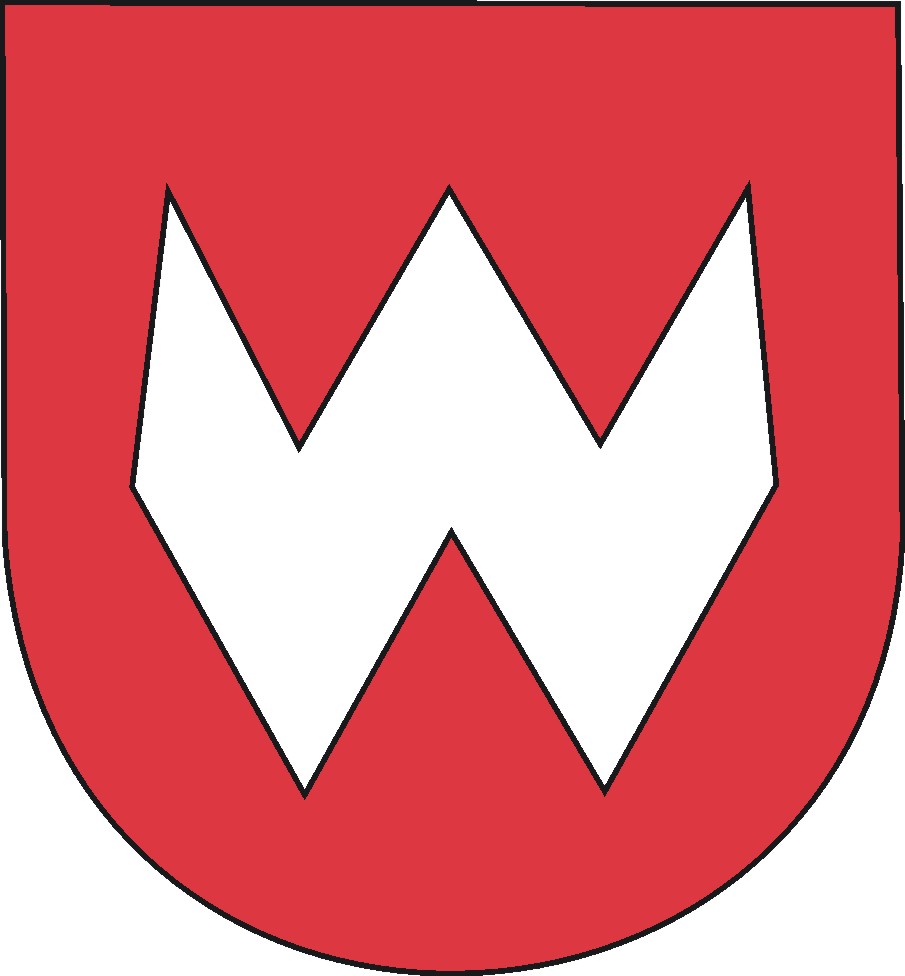 Urząd Miejski w Krośniewicach, ul. Poznańska 5, 99-340 Krośniewicetel. 24 252 30 24, fax 24 254 77 82WYPEŁNIJ ANKIETĘ - ZAPOTRZEBOWANIE NA ŻŁOBEK!Burmistrz Krośniewic mając na względzie potrzebę organizowania 
i funkcjonowania opieki nad dziećmi do lat 3, zwraca się z uprzejmą prośbą 
o wypełnienie ankiety w celu poznania opinii mieszkańców Gminy Krośniewice na temat:- zapotrzebowania na żłobek w gminie,- sytuacji rodziców/opiekunów prawnych dzieci do lat 3 na rynku pracyInformacje jakie uzyskamy są niezbędne w celu podjęcia działań związanych 
z utworzeniem żłobka na terenie Gminy Krośniewice i pozyskania wsparcia na jego utworzenie ze źródeł zewnętrznych, jednakże w ostateczności może nie doprowadzić do jego utworzenia.Prosimy o wypełnienie ankiety do 14 września 2020 r. za pośrednictwem formularza on-line na adres: gmina@krosniewice.pl, sekretariat@krosniewice.pl lub złożenie jej osobiście w Urzędzie Miejskim 
w Krośniewicach.Druki są dostępne w Urzędzie Miejskim w Krośniewicach oraz na stronie www.krosniewice.pl Aktualności oraz w zakładce Edukacja.ZAPRASZAMY DO WYPEŁNIENIA ANKIETY!